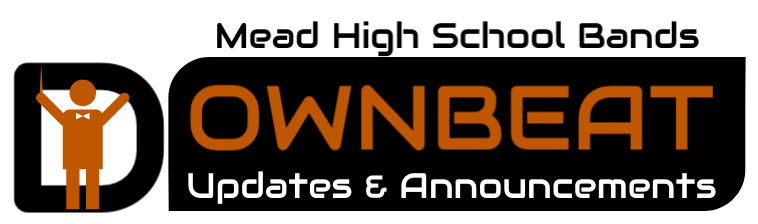 12/21/2020Hey Band!Congratulations to our holiday photo contest winners:4th – Elayna3rd – Gage2nd – Kyanne1st – Darisse (MMS)A link to our Fall Semester Virtual Performances was emailed out. Contact Mr. Lemons if you need to link resent to you. Students who submitted videos out of sync with the click tracks were not featured in the virtual performance(s) but still earned full credit for the final project. Video Auditions for the 2021-2022 Symphonic Band and Advanced Jazz Band are due by the conclusion of Winter Break. Contact Mr. Lemons or Miss K for materials if you lost access to them in Schoology.Marching Band Members: If you did not stop by the band room before Winter Break, please see Mr. Lemons or Miss K in January to collect your challenge coin. Congratulations to the students selected for leadership positions with the 2021-2022 marching band!Flutes – Lailynn & MikaylaClarinets – Livia & SydneySaxes - Andrew & NoahMellos – ChaseTrumpets – Matthew & OwenLow Brass - Gage & LaurenDrumline – Mason & KadenDrum Majors - Elsa, Alyssa, & MkIf you are participating in a band ensemble next semester, Ms. Ayers has purchased a SmartMusic subscription for you! We will be using SmartMusic in Symphonic, Spring Concert, and both Jazz Bands. Download SmartMusic to your iPad and we will have subscription codes for you at the start of the spring semester. All Spring Concert Band and Symphonic Band students need to purchase and own the book “Foundations for Superior Performance Warm-ups & Technique for Band”. Prices vary so check your local and online options. Returning members should already own this book. Please make sure you purchase the correct book(s) for your instrument(s).